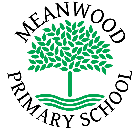 Home Learning Task     Year 4Home Learning Task     Year 4Week beginning 13th July 2020Try to complete 3-4 tasks a dayWeek beginning 13th July 2020Try to complete 3-4 tasks a dayWeek beginning 13th July 2020Try to complete 3-4 tasks a dayWeekly Maths TasksWeekly Maths TasksWeekly Reading TasksTTRockstars - Your child has their login details. Complete the White Rose home learning lessons  – Summer week 10https://whiterosemaths.com/homelearning/year-4/ Complete some of the maths games on Purple mash. TTRockstars - Your child has their login details. Complete the White Rose home learning lessons  – Summer week 10https://whiterosemaths.com/homelearning/year-4/ Complete some of the maths games on Purple mash. Read for 30 minutes every day. After reading create a comic strip about what has happened in what you have read. Create a book cover for the book you are reading. Weekly Spelling TasksWeekly Spelling TasksWeekly Writing TasksRevise the following words: Ask an adult or older sibling to test you on them.  Create a crossword or word search the words. Revise the following words: Ask an adult or older sibling to test you on them.  Create a crossword or word search the words. Write a setting description of a dessert island that you land on. Remember to think about what you hear, smell, touch, taste and see. Create a holiday brochure to persuade people to go to a country of your choice. Create a Poem about summer. Weekly Learning TasksWeekly Learning TasksUseful WebsitesPE- Look at the cosmic yoga on YouTube. Try to complete 3 of these this week.Science- Plan your own experiment for the question: Where is the best place to put an ice-lolly so that it sets? History- Create your own Roman village. Think about what the houses will have looked like. And what would have been in the village. DT- create your own pop-up book for a story you have written. PE- Look at the cosmic yoga on YouTube. Try to complete 3 of these this week.Science- Plan your own experiment for the question: Where is the best place to put an ice-lolly so that it sets? History- Create your own Roman village. Think about what the houses will have looked like. And what would have been in the village. DT- create your own pop-up book for a story you have written. https://www.purplemash.com/login/ https://www.youtube.com/user/CosmicKidsYogahttp://www.primaryhomeworkhelp.co.uk/Romans.htmlhttps://www.bbc.co.uk/bitesize/topics/zjhhvcw/articles/zg6dng8There will also be a daily activity for you to complete on our school Facebook page.  There are also regular updates on here too!There will also be a daily activity for you to complete on our school Facebook page.  There are also regular updates on here too!There will also be a daily activity for you to complete on our school Facebook page.  There are also regular updates on here too!